Отчёт по исполнению надзорных функций в сфере охраны окружающей среды минприроды Ульяновской области В 2014 годуМинприроды Ульяновской области является специально уполномоченным органом Ульяновской области в сфере государственного экологического контроля и осуществляет в своей деятельности следующие полномочия на объектах хозяйственной и иной деятельности, за исключением объектов, подлежащих федеральному государственному контролю и надзору:в области охраны окружающей среды - контроль за сбросами и выбросами загрязняющих веществ в окружающую среду, обращением с отходами и платой за негативное воздействие на окружающую среду на объектах хозяйственной и иной деятельности, за исключением объектов федерального экологического контроля, а также контроль за охраной и использованием ООПТ регионального значения и объектов растительного мира.в области природопользования - контроль за использованием и охраной: недр, содержащих общераспространённые полезные ископаемые, водных объектов (за исключением водных объектов федерального контроля), объектов животного мира и водных биологических ресурсов и среды их обитания (в том числе и отнесённых к объектам охоты).В рамках осуществления взаимодействия с органами власти Ульяновской области и территориальными органами федеральных органов исполнительной власти Минприроды взаимодействует:- с управлением Росприроднадзора по Ульяновской области в рамках соглашения о разграничении функций и взаимодействии в сфере государственного экологического контроля; - с управлением по Ульяновской области Федеральной службы судебных приставов, управлением ГИБДД УВД по Ульяновской области, управлением Россельхознадзора по Ульяновской области и ОГУ «Управление гражданской защиты Ульяновской области»;- со всеми муниципальными образованиями районов и городов в сфере контроля платы за негативное воздействие на окружающую среду и реструктуризации задолженности муниципальными учреждениями по плате за НВОС;А также участвует в работе комиссий по уничтожению наркотиков (образуемых УВД Ульяновской области, управлением Роснаркоконтроля по Ульяновской области, областным онкологическим диспансером, областными клиническими больницами №1 и №2);- планирует и проводит проверки и рейды совместно с управлениями по Ульяновской области Россельхознадзора, Росприроднадзора и Ростехнадзора, Ульяновской межрайонной природоохранной прокуратурой, прокуратурой области и её подразделениями в муниципальных образованиях, органами внутренних дел;1. Проведение регионального государственного контроля и надзора Общие сведенияОбщие итоги осуществления государственного контроля и надзора в сфере природопользования и охраны окружающей среды в 2013 -2014 годах: За 2014 год проведено 146 плановых и 22 внеплановых проверок, в том числе 1 по согласованию с прокурором. Вынесено 39 определений о проведении административного расследования. В ходе проведения плановых проверок возбуждено 96 дел об административных правонарушениях, привлечено административной ответственности 61 лиц (за исключением лиц, по которым судами решения не приняты), выдано 34 предписаний об устранении 75 выявленных нарушений. Проверено 156 объектов регионального надзора.За 2014 год в суды было направлено 17 протоколов по ст. 19.4 КоАП РФ (неповиновение законному распоряжению должностного лица органа, осуществляющего государственный надзор), 3 протокола по ст.19.7 КоАП РФ (непредставление сведений). По состоянию на 01.03.2014 г. По данным статьям судами наложено штрафов на общую сумму 225 тыс. рублей.2. Осуществление надзора за исполнением требований при планировании, размещении, проектировании, строительстве, эксплуатации и выводе из эксплуатации объектовВ ходе проведения проверок и административных расследований выявлено 10 нарушений экологических требований при планировании, проектировании, размещении, строительстве, эксплуатации предприятий и иных объектов (в 2013 году – 15), 3 нарушения в ходе плановых проверок, 2 в ходе рассмотрения природоохранной прокуратуры и 5 при проведении административных расследований.4 юридических лица (далее – ю.л.) и 4 должностных лица (далее – д.л.) привлеклись к административной ответственности по ст.8.1 КоАП РФ (несоблюдение экологических требований при осуществлении градостроительной деятельности и эксплуатации предприятий, сооружений или иных объектов). Министерством наложено штрафов на сумму 91 тыс. рублей (в т.ч. на ю.л. – 60 тыс. рублей, на д.л. – 9 тыс. рублей). Судом штраф в размере 20 тыс. тыс. рублей отменён. Взыскано – 70 тыс. рублей, 98,6 %.К вопросу контроля за соблюдением экологических требований при планировании, проектировании, размещении, строительстве, реконструкции, капитальном ремонте, эксплуатации хозяйственных и иных объектов относится проблема незаконного сноса или порчи  зелёных насаждений. В истекший период 2014 года приняли участие в работе 110 комиссий по оценке состояния зелёных насаждений  в г. Ульяновск.За снос 12 тополей, 13 ясеней и 1 берёзы при реконструкции автозаправочной станции (в разрешении на снос неоднократно отказано) в отношении ООО «Виста» возбуждено административное производство, на предприятие наложено административное наказание в виде штрафа в размере 20 тыс. рублей.При проведении земляных работ были обнажены или сломаны корни деревьев на газоне линейного озеленения автодороги по пр. Нариманова и при прокладке высоковольтного кабеля по ул. Бебеля в г. Ульяновске. В одном случае, работы по заказу ООО «Стройэкспресс» проводил гражданин П., в другом – инженер ООО «Энерго-Альянс», поэтому штрафные санкции, наложенные на нарушителей, составили по 1 тыс. рублей соответственно.3. Осуществление надзора за деятельностью в сфере обращения с отходами.В ходе плановых проверок выявлено 17 нарушений в сфере обращения с отходами, по результатам которых выдано 10 предписаний. Наложено 17 штрафов по ст. 8.2 КоАП РФ (несоблюдение экологических требований при обращении с отходами производства и потребления или иными опасными веществами) на общую сумму 520 тыс. рублей, судом 1 штраф снижен с 100 до 15 тыс. рублей. Итого нарушители должны заплатить 435 тыс. рублей штрафовВсего в ходе надзорной деятельности в 2014 году в области обращения с отходами зафиксировано 98 нарушений (протоколами, актами фиксации), что составляет 37,3 % от общего количества всех выявленных нарушений в области охраны окружающей среды. В 2013 году выявлено 117 нарушений в сфере обращения с отходами.Инспекторами госэконадзора по результатам проведения проверок административных расследований и рейдовых выездов по ст. 8.2 КоАП РФ: составлено 35 протоколов (на ю.л. – 9, на д.л. – 17, на ф.л. – 9), вынесено 65 постановлений о назначении административного наказания (на ю.л. – 3, на д.л. – 54, на ф.л. – 8),  рассмотрено 49 постановлений прокуроров в отношении должностных лиц (по 37 вынесены постановления) и 4 протокола ОВД о возбуждении административного производства в отношении физлиц. По инициативе Департамента в сфере обращения с отходами проведено 24 административных расследования, выявлено 28 нарушений. Привлечено к административной ответственности 82 лица, в том числе постановлениями судов. Наложено штрафов на общую сумму 1852 тыс. рублей (на ю.л. – 870 тыс. рублей, на д.л. – 970 тыс. рублей, на ф.л. – 12 тыс. рублей), взыскано 1081 тыс. рублей (с ю.л. – 135 тыс. рублей, с д.л .– 935 тыс. рублей, с ф.л. – 11 тыс. рублей), что составляет  58,4 %.В 2014 году департаментом природных ресурсов и экологии на территориях населённых пунктов и придорожных полосах зафиксировано 134 свалок на площади 28,9 га. По фактам образования несанкционированных свалок составлено 43 акта фиксации. В 2014 году в суды общей юрисдикции направлены 34 иска о принуждении органов местного самоуправления и хозяйствующих субъектов ликвидировать несанкционированные свалки; все иски удовлетворены.В ходе рассмотрения обращений граждан по вопросам образования небольших по объёмам свалок направлено свыше 30-ти писем главам МО и хозяйствующим субъектам с требованием ликвидировать свалки. «Кустовыми» инспекторами применяется практика совместных с представителями Администраций муниципальных образований объездов территории населённых мест с целью выявления навалов мусора. Департаментов также ведётся мониторинг работы по ликвидации свалок в муниципальных образованиях области. По данным  администраций МО в 2014 году выявлены 989 свалок, объёмом 153 896 м3, ликвидировано 968 свалок, объёмом 153 615 м3. Лицами, уполномоченными  составлять протоколы по ст. 10.1 КоАП Ульяновской области, за 9 мес. 2014 года составлено 89 протоколов, судами на нарушителей наложено штрафных санкций на общую сумму 274,5 тыс. рублейВ течение 2014 года поступило несколько обращений об образовании несанкционированной свалки в садовом товариществе «Юбилейный» (г. Димитровград),3.1. Отдельным вопросом стоит проблема утилизации хозяйственно-бытовых стоков от населения. По выявленным фактам попадания ЖБО прямым стоком в водные объекты в 2013 году инициировано 3 административных производства; в 2014 году возбуждено 3 дела, рассмотрены 2 постановления прокурора. В 2013 году в ходе рейдового мероприятия установлено, что жидкие бытовые отходы от р.п. Базарный Сызган с перекачивающего коллектора по трубе, минуя центральный напорный коллектор, через  уличную траншею, поступают на первую иловую карту очистных сооружений и, не отстаиваясь, сбрасываются через прорытый в обваловке канал на старое русло реки Сызганка и далее непосредственно в реку. Комплекс очистных сооружений р.п. Базарный Сызган изношен и не работает. По результатам КХА сточных и природных вод и результатов КХА донных отложений выявлено превышение допустимых норм. Суд вынес решение о запрете сброса загрязняющих веществ в водный объект до получения всех необходимых документов (ПДС, решения о предоставлении ВО в пользование), директор привлечён к административной ответственности по ч. 1 ст.8.14 КоАП РФ, штраф в сумме 2000 руб.Также установлено, что в  селе Рязаново Мелекесского района канализационные стоки сбрасываются в реку Бирля без очистки. Очистные сооружения разрушены. Руководителю ООО «Услуга» назначено наказание в виде штрафа 10000 рублей по ст.8.2 КоАП РФ.В 2014 году по факту разлива канализационных стоков по ул. Ленина в с. Тиинск  Мелекесского района и попаданию неочищенных стоков в р. Тия региональным эконадзором возбуждено административное производство в отношении ООО «РК-Центр» по ст.8.2 КоАП РФ; (протокол направлен в суд, ю.л. оштрафовано на 20000 руб.), Министерством рассмотрено постановление прокурора в отношении должностного лица ООО «РК-Центр», вынесено постановление о наказании в виде штрафа в сумме 20000 руб.Минприроды Ульяновской области рассмотрено постановление прокурора по факту возникновения чрезвычайной ситуации в с. Тиинск  Мелекесского района из-за навалов мусора, неработающих насосов КНС и попадания неочищенных стоков в р. Тия. Должностное лицо ООО «Водолей» привлечено к административной ответственности  по ст.8.2 КоАП РФ в виде штрафа на сумму 10000 руб.По факту размещения МУП «Чердаклыэнерго» отходов из выгребных ям на запрещённом к эксплуатации полигоне восточнее р.п. Чердаклы Ульяновской области нами составлен протокол по ст. 8.2 КоАП РФ, ю.л. привлечено судом к административной ответственности  по ст.8.2 КоАП РФ в виде штрафа на сумму 100000 руб. В течение года материалы Министерства о сбросе неочищенных канализационных стоков в г. Барыш от КНС через канаву, отводящую канализационные стоки от родника и затем впадающие в реку Сыр-Барыш рассмотривались на нескольких заседаниях суда г. Барыша. Суд вынес решение о запрете сброса загрязняющих веществ в водный объект, однако этот факт квалифицирован, как нарушение в сфере использования и охраны водных объектов (ст. 8.14 КоАП РФ).4. Осуществление надзора за охраной атмосферного воздухаПо результатам проведенных проверок у 7 субъектов проверок выявлено 8 нарушений установленных требований в области охраны атмосферного воздуха, на 6 должностных лиц наложены штрафы по ст. 8.21 КоАП РФ (Нарушение правил охраны атмосферного воздуха) на сумму 240 тыс. рублей, решением суда приостановлена деятельность 1 ю.л. Рассмотрено 1 постановление прокуратуры о возбуждении административного производства, на должностное лицо наложен штраф 40 тыс. рублей.По инициативе Минприроды ульяновской области возбуждено 15 административных производств по ст. 8.21 КоАП РФ, в результате которых судами наложены штрафы на 3 ю.л. и 7 д.л., наложено штрафов на сумму 790 тыс. рублей. Всего выявлено 24 нарушения (в 2013 году – 42). Привлечено к административной ответственности 5 ю.л. и 14 д.л., наложено штрафов на сумму 1070 тыс. рублей, взыскано 1041 тыс. рублей (97,3%). Решениями судов приостановлена на 90 суток деятельность 2 ю.л. Материалы акта фиксации признаков правонарушения в отношении 3 ю.л. и 1 предпринимателя направлены в суд общей юрисдикции, который обязал их получить разрешение на выбросы загрязняющих веществ в атмосферу. В Управление Росприроднадзора по Ульяновской области направлены материалы рейдового выезда о нарушении юридическим лицом установленных требований в области охраны атмосферного воздуха .Основные нарушения:- выброс вредных веществ в атмосферный воздух или вредное физическое воздействие на него без специального разрешения,- нарушение условий специального разрешения на выброс вредных веществ в атмосферный воздух.По факту загрязнении воздуха в п. Лаишевка Цильнинского района Ульяновской области продуктами деятельности двух асфальтобетонных заводов ЗАО «Ульяновск-Автомост» и ЗАО «ДС ПМК «Сызранская» Минприроды Ульяновской области возбудило 4 административных производства, в ходе которого выяснилось, что документация по охране воздуха у предприятий не оформлена. По ч.1 ст. 8.21 КоАП РФ суд вынес решение об административной приостановке деятельности ЗАО «ДС ПМК «Сызранская» на 90 суток в части эксплуатации источников выбросов вредных веществ в атмосферный воздух. ЗАО «Ульяновск-Автомост» и директоры предприятий подвергнуты судом административным наказаниям в виде штрафа в минимальном размере 180  тыс. рублей на ю.л. и по 40 тыс. рублей на д.л.По факту наличия запаха гари в районе пр. Созидателей в Заволжском районе г. Ульяновска Минприроды Ульяновской области возбуждено административное расследование, в результате которого вынесен протокол, индивидуальный предприниматель судом признан виновным по ч.1 ст. 8.21 КоАП РФ, штраф в размере 30 тыс. рублей оплачен.5. Надзор за охраной и использованием особо охраняемых природных территорийОсобо охраняемые природные территории (далее – ООПТ) - участки земли, водной поверхности и воздушного пространства над ними, где располагаются природные комплексы и объекты, которые имеют особое природоохранное, научное, культурное, эстетическое, рекреационное и оздоровительное значение, которые изъяты решениями органов государственной власти полностью или частично из хозяйственного использования и для которых установлен режим особой охраны.На территории Ульяновской области имеется 146 ООПТ, в том числе: 2 зоологических заказника федерального значения, подведомственные МПР России;142 регионального значения, находящиеся в ведении Минприроды Ульяновской области (памятники природы, государственные заказники), из них 11 были созданы в 2011 году, 1 – в 2014 году. 4 местного значения, находящиеся в ведении муниципальных образований «г.Ульяновск» и «г.Димитровград».Проведено 25 рейдовых выездов по осуществлению охраны объектов животного мира на территории ООПТ. Выявлены 2 нарушения правил охраны и использования природных ресурсов на особо охраняемых природных территориях (в 2013 году – 11 нарушений), 2 гражданина привлечены к административной ответственности по ст. 8.39 КоАП РФ, суд наложил штрафы по 3 тыс. рублей на каждого. Наложено штрафных санкций в сумме 6 тыс.  рублей, взыскано 2,9 тыс. рублей. 6. Контроль платы за негативное воздействие на окружающую средуПлатность негативного воздействия на окружающую среду установлена ст. 16 Федерального закона от 10.01.2002 № 7-ФЗ «Об охране окружающей среды». Министерство сельского, лесного хозяйства и природных ресурсов Ульяновской области, согласно Положению о Министерстве сельского, лесного хозяйства и  природных ресурсов Ульяновской области, утверждённого постановлением Правительства Ульяновской области от 02.10.2013  № 452-П, осуществляет контроль платы за негативное воздействие на окружающую среду (далее ПНВОС) по объектам хозяйственной и иной деятельности, за исключением объектов, подлежащих федеральному государственному экологическому надзору, который включает в себя выявление неучтённых в разрешениях на сбросы, выбросы и размещение отходов объектов, наличие представленных администратору платы Расчётов платы, выявление нарушений сроков внесения либо невнесения платы. В 2014 году в ходе надзорной деятельности выявлено 128 случаев невнесения в установленные сроки платы за негативное воздействие на окружающую среду (в 2013 году – 117), что составляет 40,8 % от общего количества всех выявленных нарушений в области охраны окружающей среды. К административной ответственности привлечено 128 юридических и должностных лиц, в т.ч. на 7 ю.л., наложено штрафов на сумму 350,0 тыс. рублей (постановление Минприроды Ульяновской области в отношении ю.л. в сумме 50 тыс. рублей отменено судом) на д.л. наложено штрафов на сумму 345,0 тыс. рублей.  Из них взыскано от 110 лиц 477,0 тыс. рублей (68,6%).Примечательно, что в ходе плановых проверок выявлено 42 нарушения (штрафы на сумму 352 тыс. рублей), при рассмотрении постановлений прокурора – 66 нарушений, 35 из них индивидуальные предприниматели (штрафы на сумму 292 тыс. рублей), по инициативе Минприроды Ульяновской области выявлено 20 нарушений (штрафы на сумму 101 тыс. рублей). По итогам контрольных мероприятий, а также деятельности рабочей группы по увеличению поступлений платы за негативное воздействие на окружающую среду за 2014 года обеспечено увеличение поступлений экологических платежей в доход бюджетов всех уровней. План поступлений платы за негативное воздействие на окружающую среду на 2014 года установлен в сумме 140000,0 тыс. рублей (из них  в консолидированный бюджет области – 112000,0 тыс. рублей, в областной бюджет – 56000,0 тыс. рублей). Фактический сбор за данный период составил  151572,3 тыс. рублей, (из них в консолидированный бюджет составил – 121257,8 тыс. рублей, в областной бюджет – 60628,9 тыс. рублей).  План в целом за год выполнен на 108,3%.Выполнение к уровню поступлений за соответствующий период прошлого года составляет 102,9 %. Министерством на 2014 год приняты обязательства по обеспечению дополнительных поступлений ПНВОС в консолидированный бюджет области в сумме 10000,0 тыс. рублей. Дополнительные поступления платы в консолидированный бюджет составили 9257,8 тыс. рублей, из них в областной – 4628,9 тыс. рублей.  Обязательства в целом за год выполнены на 92,6 %.В целях увеличения поступлений ПНВОС Министерством проведена следующая работа:- В целях увеличения поступлений платы в консолидированный бюджет Ульяновской области, доведения до плательщиков реквизитов перечисления платы и информации об административной ответственности за невнесение платы в установленные сроки информация о ПНВОС ежеквартально размещалась в районных СМИ (96 публикаций) и на официальных сайтах администраций муниципальных образований. Информация о ПНВОС для размещения в СМИ ежеквартально направлялась  Минприроды Ульяновской области Главам администраций муниципальных образований Ульяновской области.	- За 2014 года 35 должникам по ПНВОС направлены уведомления о представлении Расчетов платы, о внесении ПНВОС в установленные сроки и о погашении задолженности по ПНВОС	- В 2014 году проведено 10 заседаний рабочей группы по ПНВОС межведомственной комиссии по увеличению налоговых поступлений в консолидированный бюджет Ульяновской области. На заседания рабочей группы были приглашены  руководители 61 предприятия неплательщиков и должников по ПНВОС. Экономический результат по данному пункту на 01.12.2015 составил 3370,55 тыс. рублей (3098,6 тыс. рублей поступило по результатам заседаний рабочей группы 2014 года, 271,95 тыс. рублей поступило в 2014 году по решениям заседаний рабочей группы за 2013 год).7. Осуществление надзора за геологическим изучением, охраной и рациональным использованием недрВ Ульяновской области региональному геологическому надзору подлежат 98 месторождений общераспространённых полезных ископаемых (далее – ОПИ), а также, по состоянию на 1 января 2014 года зарегистрированы 47 недропользователей, имеющих 69 лицензий на пользование участками недр, содержащих ОПИ и эксплуатирующих 30 месторождений ОПИ. На остальных участках недр, содержащих ОПИ, проводятся работы по геологическому изучению.Региональный государственный геологический надзор состоит из  контроля за:- соблюдением требований законов и иных нормативных актов Ульяновской области;- геологическим изучением участков недр, содержащих месторождения общераспространённых полезных ископаемых, а также участками недр местного значения;- достоверностью геологической информации, полученной за счёт средств бюджета Ульяновской области, а также материалов, положенных в основу подсчёта запасов общераспространённых полезных ископаемых и учёта участков недр местного значения, используемых для строительства подземных сооружений, не связанных с добычей полезных ископаемых;- выполнением условий лицензий на пользование участками недр, содержащих месторождения общераспространённых полезных ископаемых, а также участками недр местного значения.Плановых и внеплановых проверок по геологическому надзору не проводилось. Возбуждено административное расследование по  ч. 1 ст. 7.3 КоАП РФ (пользование недрами без лицензии на пользование недрами), прекращено из-за отсутствия состава административного правонарушения. Взыскан 1 штраф по вышеназванной статье  на сумму 300 тыс. рублей за нарушение прошлых лет. Отдельным вопросом стоит загрязнение почв (поверхностных слоев грунта). В 2014 году департаментом зафиксировано 3 факта загрязнения грунтов, из них 2 нефтепродуктами.06.05.2014. поступило обращение о нарушениях в области обращения с отходами и уничтожении плодородного слоя на территории МО «Земляниченское с.п.». Материалы направлены по подведомственности в Управление Россельхознадзора по Ульяновской области, виновное лицо привлечено к административной ответственности по ч.2 ст.8.6  КоАП РФ (порча земель).Установлен факт загрязнения почвенного покрова нефтепродуктами в пойме р. Свияга, на границе Кузоватовского и Тереньгульского районов, вследствие опрокидывания грузовика; материалы направлены по подведомственности в Управление Росприроднадзора по Ульяновской области.Рассмотрено обращение председателя РО ОДД «Солидарность» о нефтемазутном загрязнении на территории СНТ «Южное», по территории которого пролегают трубопровод ОАО «Ульяновскнефтепродукт», материалы выезда переданы в Управление Росприроднадзора по Ульяновской области, нарушения не выявлены.8. Надзор за использованием и охраной водных объектовДанный надзор осуществляется в соответствии с Водным кодексом РФ, Положением об осуществлении государственного контроля и надзора за использованием и охраной водных объектов (утв. постановлением Правительства РФ от 25 декабря 2006 г. № 801).Целями контроля являются проверка соблюдения требований к использованию и охране водных объектов, особого правового режима использования земельных участков и иных объектов недвижимости, расположенных в границах водоохранных зон водных объектов, а также иных требований водного законодательства.На 01.01.2014г. в Ульяновской области имелись: действующих договоров водопользования по объектам, подлежащих региональному государственному контролю и надзору за использованием и охраной водных объектов – 92, решений – 31, лицензий – 11.В 2014 году заключены 10 новых договоров водопользования и выданы 4 решения.В результате проведения надзорных мероприятий в сфере использования и охраны водных объектов выявлены 26 нарушений у 20 хозяйствующих субъектов и 2 физических лиц (в 2013 году – 34 нарушения).  Проведено 14 административных расследований.Рассмотрены дела, квалифицированные по статьям КоАП РФ:8.13 (нарушение правил охраны водных объектов) – выявлено 12 нарушений, наложено 11 штрафов на сумму 166,5 тыс. рублей;8.14 (нарушение правил водопользования) – выявлено 11 нарушений, наложено 4 штрафа на общую сумму 320 тыс. рублей (2 штрафа по 80 тыс. рублей отменены судами), вынесено 4 замечания, судом вынесено решение о прекращении сброса  загрязняющих веществ в водный объект; 7.20 (самовольное подключение к централизованным системам водоснабжения и водоотведения) – на 1 гражданина наложен штраф в размере 1 тыс. рублей; 7.6 (самовольное занятие водного объекта или пользование им с нарушением установленных условий) – 2 должностных лица привлечены к административной ответственности в виде штрафов каждый по 10 тыс. рублей.Всего по фактам нарушения водного законодательства наложено штрафов на сумму 374,5 тыс. рублей, из них 158,5 тыс. рублей взыскано.В результате рассмотрения обращения граждан о нарушении природоохранного законодательства при проведении строительных работ возбуждено административное производство. Выяснилось, что ООО «Монолит-Сервис» на прибрежной полове водного объекта допустил размещение отходов. Юридическое лицо привлечено к административной ответственности по ст. 8.13 КоАП РФ и отплатило штраф в размере 30 тыс. рублей.153 подписи собрала жалоба на гражданку Г., которая начала строить жилой дом в с. Ясашная Ташла Тереньгульского района Ульяновской области рядом с родником близ р. Ташелка. В ходе административного производства выяснилось, что родник не влияет на водоснабжение села, однако устройство колодца для выгребной ёмкости произведено с нарушениями строительных и природоохранных норм. Нарушителю вынесено административное наказание по ст. 8.13 КоАП РФ в виде штрафа 1,5 тыс. рублей. По факту размещения склада пескосоляной смеси (2000 тонн) вблизи р. Тагайка ЗАО «Гипростроймост» привлечено к административной ответственности по ст. 8.13 КоАП РФ в виде штрафа 30 тыс. рублей, выдано предписание «перенести из водоохраной зоны р. Тагайка  склад пескосоляной смеси».Выявлен факт засыпки ООО «Смарт-Инвест» поймы р. Свияга (с захватом границ ООПТ «Чёрное озеро») строительным мусором площадью около 350 м2  в районе пер. Суворова, г. Ульяновск. Согласно поступившей информации из администрации муниципального образования «город Ульяновск» установлено, что разрешение на производство данных видов работ и на строительство объекта капитального строительства администрацией г. Ульяновска не выдавалось. Поскольку река Свияга и примыкающая к береговой линии водоохранная зона шириной 200 м. относится к объектам федерального значения (контроля) Управлением Росприроднадзора по Ульяновской области возбуждено административное производство по ст. 8.13 КоАП РФ. 9. Контроль и надзор за охраной, воспроизводством и использованием объектов животного мира и водных биологических ресурсов и среды их обитания На территории Ульяновской области находится 3126,18 тыс. га закреплённых и общедоступных охотничьих угодий, из них 1093,7 тыс. га.на основании 33 долгосрочных лицензий на пользование животным миром в отношении охотничьих ресурсов и 1791,7 тыс. га на основании 23 охотхозяйственных соглашений.За 2014 год проведено 35 рейдовых выезда по охране водных биологических ресурсов согласно плану по проведению совместных мероприятий Отдела государственного контроля, надзора и охраны ВБР по Ульяновской области Средневолжского территориального управления Росрыболовства, Министерства сельского, лесного хозяйства и природных ресурсов Ульяновской области, Управления МВД России по Ульяновской области на 2014 год (составлено 1534 протокола, наложено штрафов на сумму 5412,30 тыс. рублей, взыскан ущерб на сумму 259,016 тыс. рублей Изъято 3005 орудий лова и 484 транспортных средств, передано в следственные органы 31 дело, возбуждено 30 уголовных дел).Сотрудниками отдела проведено 138 рейдовых выезда по охране охотничьих угодий. Составлено 15 протоколов об административном правонарушении.Административное производство.В 2014 году проведены 5 плановых проверок по надзору за охраной, воспроизводством и использованием объектов животного мира и водных биологических ресурсов и среды их обитания. В отношении 4 должностных лиц возбуждены административные производства по ст. 8.37 КоАП РФ (нарушение правил охоты, иных правил пользования объектами животного мира и правил добычи (вылова) водных биологических ресурсов и иных правил, регламентирующих осуществление промышленного рыболовства, прибрежного рыболовства и других видов рыболовства), наложены 4 штрафа на общую сумму 11000 руб.В ходе 9 рейдовых мероприятий привлечены к административной ответственности 9 физических лиц. Рассмотрены 4 определения УМВД в отношении физических лиц по ст. ст. 8.37 КоАП РФ, наложены 3 штрафа на общую сумму 5,5 тыс. рублей и устное замечание. Рассмотрены 6 сообщений УОООиР и егерей о признаках нарушения природоохранного законодательства, на 3 граждан наложены штрафные санкции в ч. 2 ст. 8.37 общей суммой 3,5 тыс. рублей. Всего выявлено 21 нарушение, предусмотренное ст. 8.37 КоАП РФ, составлено 19 протоколов в отношении граждан и должностных лиц, допустивших нарушения. Наложено штрафов по ст. 8.37 КоАП РФ на общую сумму 28  тыс. рублей, взыскано 23,5 тыс. рублей (83,9%).В результате рассмотрения обращений граждан возбуждены 2 административных дела по ст. 8.35 КоАП РФ (уничтожение редких и находящихся под угрозой исчезновения видов животных или растений), должностное лицо привлечено к административной ответственности в виде штрафа на сумму 15 000 руб. физическое лицо на сумму 2,5 тыс. рублей.В итоге в  отношении объектов животного мира среды их обитания выявлено 23 нарушения (в 2013 году – 32 нарушения).ПриложениеПоказатели деятельности государственного экологического надзора Ульяновской области по форме государственного статистического наблюдения по форме №1-контроль ┌─────────────────────────────────────────────────────────────────────────┐│      СВЕДЕНИЯ ОБ ОСУЩЕСТВЛЕНИИ ГОСУДАРСТВЕННОГО КОНТРОЛЯ (НАДЗОРА)      ││                        И МУНИЦИПАЛЬНОГО КОНТРОЛЯ                        ││                         за январь – декабрь_ 2014 г.                    ││                          (нарастающим итогом)                           │└─────────────────────────────────────────────────────────────────────────┘ Раздел 1. Сведения о количестве проведенных проверок юридических                   лиц и индивидуальных предпринимателей ┌────────────────────────────────────┬──────┬─────────────┬──────┬────────┐│      Наименование показателей      │  N   │   Единица   │Код по│ Всего  ││                                    │строки│  измерения  │ ОКЕИ │        │├────────────────────────────────────┼──────┼─────────────┼──────┼────────┤│                 1                  │  2   │      3      │  4   │   5    │├────────────────────────────────────┼──────┼─────────────┼──────┼────────┤│Общее количество проверок,          │      │             │      │        ││проведенных в отношении юридических │      │             │      │        ││лиц, индивидуальных                 │      │             │      │        ││предпринимателей                    │  01  │   единица   │ 642  │  165   │├────────────────────────────────────┼──────┼─────────────┼──────┼────────┤│Общее количество внеплановых        │      │             │      │        ││проверок (из строки 1) - всего      │      │             │      │        ││(сумма строк 3, 4, 9 - 11),         │  02  │   единица   │ 642  │  20    ││    в том числе по следующим        │      │             │      │        ││    основаниям                      │      │             │      │        │├────────────────────────────────────┼──────┼─────────────┼──────┼────────┤│ по контролю за исполнением         │      │             │      │        ││ предписаний, выданных по           │      │             │      │        ││ результатам проведенной ранее      │      │             │      │        ││ проверки                           │  03  │   единица   │ 642  │  19    │├────────────────────────────────────┼──────┼─────────────┼──────┼────────┤│ по заявлениям (обращениям)         │      │             │      │        ││ физических и юридических лиц, по   │      │             │      │        ││ информации органов                 │      │             │      │        ││ государственной власти, местного   │      │             │      │        ││ самоуправления, средств массовой   │      │             │      │        ││ информации об указанных фактах -   │      │             │      │        ││ всего, в том числе                 │  04  │   единица   │ 642  │   1    │├────────────────────────────────────┼──────┼─────────────┼──────┼────────┤│ о возникновении угрозы причинения  │      │             │      │        ││ вреда жизни, здоровью граждан,     │      │             │      │        ││ вреда животным, растениям,         │      │             │      │        ││ окружающей среде, объектам         │      │             │      │        ││ культурного наследия (памятникам   │      │             │      │        ││ истории и культуры) народов        │      │             │      │        ││ Российской Федерации,              │      │             │      │        ││ безопасности государства, а также  │      │             │      │        ││ угрозы чрезвычайных ситуаций       │      │             │      │        ││ природного и техногенного          │      │             │      │        ││ характера (из строки 4)            │  05  │   единица   │ 642  │    1   │├────────────────────────────────────┼──────┼─────────────┼──────┼────────┤│ о причинении вреда жизни и         │      │             │      │        ││ здоровью граждан, вреда животным,  │      │             │      │        ││ растениям, окружающей среде,       │      │             │      │        ││ объектам культурного наследия      │      │             │      │        ││ (памятникам истории и культуры)    │      │             │      │        ││ народов Российской Федерации,      │      │             │      │        ││ имуществу физических и             │      │             │      │        ││ юридических лиц, безопасности      │      │             │      │        ││ государства, а также               │      │             │      │        ││ возникновение чрезвычайных         │      │             │      │        ││ ситуаций природного и              │      │             │      │        ││ техногенного характера (из строки  │      │             │      │        ││ 4)                                 │  06  │   единица   │ 642  │    0   │├────────────────────────────────────┼──────┼─────────────┼──────┼────────┤│ о нарушении прав потребителей (в   │      │             │      │        ││ случае обращения граждан, права    │      │             │      │        ││ которых нарушены) (из строки 4)    │  07  │   единица   │ 642  │    0   │├────────────────────────────────────┼──────┼─────────────┼──────┼────────┤│ о нарушении трудовых прав граждан  │      │             │      │        ││ (из строки 4)                      │  08  │   единица   │ 642  │    0   │├────────────────────────────────────┼──────┼─────────────┼──────┼────────┤│ на основании приказов              │      │             │      │        ││ (распоряжений) руководителя        │      │             │      │        ││ органа государственного контроля   │      │             │      │        ││ (надзора), изданного в             │      │             │      │        ││ соответствии с поручениями         │      │             │      │        ││ Президента Российской Федерации,   │      │             │      │        ││ Правительства Российской           │      │             │      │        ││ Федерации                          │  09  │   единица   │ 642  │    0   │├────────────────────────────────────┼──────┼─────────────┼──────┼────────┤│ на основании приказов              │      │             │      │        ││ (распоряжений) руководителя        │      │             │      │        ││ органа государственного контроля   │      │             │      │        ││ (надзора), изданного в             │      │             │      │        ││ соответствии с требованием         │      │             │      │        ││ органов прокуратуры                │  10  │   единица   │ 642  │    0   │├────────────────────────────────────┼──────┼─────────────┼──────┼────────┤│ по иным основаниям, установленным  │      │             │      │        ││ законодательством Российской       │      │             │      │        ││ Федерации                          │  11  │   единица   │ 642  │    0   │├────────────────────────────────────┼──────┼─────────────┼──────┼────────┤│Количество проверок, проведенных    │      │             │      │        ││совместно с другими органами        │      │             │      │        ││государственного контроля           │      │             │      │        ││(надзора), муниципального контроля  │      │             │      │        ││(из строки 1)                       │  12  │   единица   │ 642  │    0   │├────────────────────────────────────┼──────┼─────────────┼──────┼────────┤│    из них внеплановых              │  13  │   единица   │ 642  │        │├────────────────────────────────────┼──────┼─────────────┼──────┼────────┤│Общее количество документарных      │      │             │      │        ││проверок                            │  14  │   единица   │ 642  │  106   │├────────────────────────────────────┼──────┼─────────────┼──────┼────────┤│Общее количество выездных проверок  │  15  │   единица   │ 642  │  161   │└────────────────────────────────────┴──────┴─────────────┴──────┴────────┘Раздел 2. Результаты проверок ┌──────────────────────┬──────┬─────────┬─────┬──────┬─────────────────────┐│     Наименование     │  N   │ Единица │ Код │Всего │     В том числе     ││     показателей      │строки│измерения│ по  │(сумма├────────┬────────────┤│                      │      │         │ОКЕИ │граф  │плановые│внеплановые ││                      │      │         │     │6 - 7)│проверки│  проверки  │├──────────────────────┼──────┼─────────┼─────┼──────┼────────┼────────────┤│          1           │  2   │    3    │  4  │  5   │   6    │     7      │├──────────────────────┼──────┼─────────┼─────┼──────┼────────┼────────────┤│Общее количество      │      │         │     │      │        │            ││юридических лиц,      │      │         │     │      │        │            ││индивидуальных        │      │         │     │      │        │            ││предпринимателей, в   │      │         │     │      │        │            ││ходе проведения       │      │         │     │      │        │            ││проверок в отношении  │      │         │     │      │        │            ││которых выявлены      │      │         │     │      │        │            ││правонарушения        │  16  │ единица │ 642 │  62  │   60   │     2      │├──────────────────────┼──────┼─────────┼─────┼──────┼────────┼────────────┤│Общее количество      │      │         │     │      │        │            ││юридических лиц,      │      │         │     │      │        │            ││индивидуальных        │      │         │     │      │        │            ││предпринимателей, в   │      │         │     │      │        │            ││деятельности которых  │      │         │     │      │        │            ││выявлены нарушения    │      │         │     │      │        │            ││обязательных          │      │         │     │      │        │            ││требований,           │      │         │     │      │        │            ││представляющие        │      │         │     │      │        │            ││непосредственную      │      │         │     │      │        │            ││угрозу причинения     │      │         │     │      │        │            ││вреда жизни и         │      │         │     │      │        │            ││здоровью граждан,     │      │         │     │      │        │            ││вреда животным,       │      │         │     │      │        │            ││растениям, окружающей │      │         │     │      │        │            ││среде, объектам       │      │         │     │      │        │            ││культурного наследия  │      │         │     │      │        │            ││(памятникам истории и │      │         │     │      │        │            ││культуры) народов     │      │         │     │      │        │            ││Российской Федерации, │      │         │     │      │        │            ││имуществу физических  │      │         │     │      │        │            ││и юридических лиц,    │      │         │     │      │        │            ││безопасности          │      │         │     │      │        │            ││государства, а также  │      │         │     │      │        │            ││угрозу чрезвычайных   │      │         │     │      │        │            ││ситуаций природного и │      │         │     │      │        │            ││техногенного          │      │         │     │      │        │            ││характера             │  17  │ единица │ 642 │  0   │   X    │     X      │├──────────────────────┼──────┼─────────┼─────┼──────┼────────┼────────────┤│Общее количество      │      │         │     │      │        │            ││юридических лиц,      │      │         │     │      │        │            ││индивидуальных        │      │         │     │      │        │            ││предпринимателей, в   │      │         │     │      │        │            ││деятельности которых  │      │         │     │      │        │            ││выявлены нарушения    │      │         │     │      │        │            ││обязательных          │      │         │     │      │        │            ││требований, явившиеся │      │         │     │      │        │            ││причиной причинения   │      │         │     │      │        │            ││вреда жизни и         │      │         │     │      │        │            ││здоровью граждан,     │      │         │     │      │        │            ││вреда животным,       │      │         │     │      │        │            ││растениям, окружающей │      │         │     │      │        │            ││среде, объектам       │      │         │     │      │        │            ││культурного наследия  │      │         │     │      │        │            ││(памятникам истории и │      │         │     │      │        │            ││культуры) народов     │      │         │     │      │        │            ││Российской Федерации, │      │         │     │      │        │            ││имуществу физических  │      │         │     │      │        │            ││и юридических лиц,    │      │         │     │      │        │            ││безопасности          │      │         │     │      │        │            ││государства, а также  │      │         │     │      │        │            ││возникновения         │      │         │     │      │        │            ││чрезвычайных ситуаций │      │         │     │      │        │            ││природного и          │      │         │     │      │        │            ││техногенного          │      │         │     │      │        │            ││характера             │  18  │ единица │ 642 │  0   │   X    │     X      │├──────────────────────┼──────┼─────────┼─────┼──────┼────────┼────────────┤│Общее количество      │      │         │     │      │        │            ││проверок, по итогам   │      │         │     │      │        │            ││проведения которых    │      │         │     │      │        │            ││выявлены              │      │         │     │      │        │            ││правонарушения        │  19  │ единица │ 642 │  62  │   60   │     2      │├──────────────────────┼──────┼─────────┼─────┼──────┼────────┼────────────┤│Выявлено              │      │         │     │      │        │            ││правонарушений -      │      │         │     │      │        │            ││всего (сумма строк 21 │      │         │     │      │        │            ││- 23), в том числе:   │  20  │ единица │ 642 │  92  │   90   │     2      │├──────────────────────┼──────┼─────────┼─────┼──────┼────────┼────────────┤│   нарушение          │      │         │     │      │        │            ││   обязательных       │      │         │     │      │        │            ││   требований         │      │         │     │      │        │            ││   законодательства   │  21  │ единица │ 642 │  92  │   90   │     2      │├──────────────────────┼──────┼─────────┼─────┼──────┼────────┼────────────┤│   несоответствие     │      │         │     │      │        │            ││   сведений,          │      │         │     │      │        │            ││   содержащихся в     │      │         │     │      │        │            ││   уведомлении о      │      │         │     │      │        │            ││   начале             │      │         │     │      │        │            ││   осуществления      │      │         │     │      │        │            ││   отдельных видов    │      │         │     │      │        │            ││   предпринимательской│      │         │     │      │        │            ││   деятельности,      │      │         │     │      │        │            ││   обязательным       │      │         │     │      │        │            ││   требованиям        │  22  │ единица │ 642 │  0   │   X    │      X     │├──────────────────────┼──────┼─────────┼─────┼──────┼────────┼────────────┤│   невыполнение       │      │         │     │      │        │            ││   предписаний        │      │         │     │      │        │            ││   органов            │      │         │     │      │        │            ││   государственного   │      │         │     │      │        │            ││   контроля           │      │         │     │      │        │            ││   (надзора),         │      │         │     │      │        │            ││   муниципального     │      │         │     │      │        │            ││   контроля           │  23  │ единица │ 642 │  0   │   X    │      X     │├──────────────────────┼──────┼─────────┼─────┼──────┼────────┼────────────┤│Общее количество      │      │         │     │      │        │            ││проверок, по итогам   │      │         │     │      │        │            ││проведения которых по │      │         │     │      │        │            ││фактам выявленных     │      │         │     │      │        │            ││нарушений возбуждены  │      │         │     │      │        │            ││дела об               │      │         │     │      │        │            ││административных      │      │         │     │      │        │            ││правонарушениях       │  24  │ единица │ 642 │  62  │   60   │      2     │├──────────────────────┼──────┼─────────┼─────┼──────┼────────┼────────────┤│Общее количество      │      │         │     │      │        │            ││проверок, по итогам   │      │         │     │      │        │            ││которых по фактам     │      │         │     │      │        │            ││выявленных нарушений  │      │         │     │      │        │            ││наложены              │      │         │     │      │        │            ││административные      │      │         │     │      │        │            ││наказания             │  25  │ единица │ 642 │  62  │   60   │      2     │├──────────────────────┼──────┼─────────┼─────┼──────┼────────┼────────────┤│Общее количество      │      │         │     │      │        │            ││административных      │      │         │     │      │        │            ││наказаний, наложенных │      │         │     │      │        │            ││по итогам проверок, - │      │         │     │      │        │            ││всего (сумма строк    │      │         │     │      │        │            ││27 - 34), в том числе │      │         │     │      │        │            ││по видам наказаний:   │  26  │ единица │ 642 │  85  │   85   │      0     │├──────────────────────┼──────┼─────────┼─────┼──────┼────────┼────────────┤│   конфискация орудия │      │         │     │      │        │            ││   совершения или     │      │         │     │      │        │            ││   предмета           │      │         │     │      │        │            ││   административного  │      │         │     │      │        │            ││   правонарушения     │  27  │ единица │ 642 │  0   │   X    │      X     │├──────────────────────┼──────┼─────────┼─────┼──────┼────────┼────────────┤│   лишение            │      │         │     │      │        │            ││   специального       │      │         │     │      │        │            ││   права,             │      │         │     │      │        │            ││   предоставленного   │      │         │     │      │        │            ││   физическому лицу   │  28  │ единица │ 642 │  0   │   X    │      X     │├──────────────────────┼──────┼─────────┼─────┼──────┼────────┼────────────┤│   административный   │      │         │     │      │        │            ││   арест              │  29  │ единица │ 642 │  0   │   X    │      X     │├──────────────────────┼──────┼─────────┼─────┼──────┼────────┼────────────┤│   административное   │      │         │     │      │        │            ││   выдворение за      │      │         │     │      │        │            ││   пределы Российской │      │         │     │      │        │            ││   Федерации          │      │         │     │      │        │            ││   иностранного       │      │         │     │      │        │            ││   гражданина или     │      │         │     │      │        │            ││   лица без           │      │         │     │      │        │            ││   гражданства        │  30  │ единица │ 642 │  0   │   X    │      X     │├──────────────────────┼──────┼─────────┼─────┼──────┼────────┼────────────┤│   дисквалификация    │  31  │ единица │ 642 │  0   │   X    │      X     │├──────────────────────┼──────┼─────────┼─────┼──────┼────────┼────────────┤│   административное   │      │         │     │      │        │            ││   приостановление    │      │         │     │      │        │            ││   деятельности       │  32  │ единица │ 642 │  1   │   1    │      X     │├──────────────────────┼──────┼─────────┼─────┼──────┼────────┼────────────┤│   предупреждение     │  33  │ единица │ 642 │  0   │   X    │      X     │├──────────────────────┼──────┼─────────┼─────┼──────┼────────┼────────────┤│   административный   │      │         │     │      │        │            ││   штраф - всего,     │      │         │     │      │        │            ││   в том числе:       │  34  │ единица │ 642 │  84  │   84   │      0     │├──────────────────────┼──────┼─────────┼─────┼──────┼────────┼────────────┤│    на должностное    │      │         │     │      │        │            ││    лицо              │  35  │ единица │ 642 │  57  │   57   │      0     │├──────────────────────┼──────┼─────────┼─────┼──────┼────────┼────────────┤│    на индивидуального│      │         │     │      │        │            ││    предпринимателя   │  36  │ единица │ 642 │  5   │   5    │      0     │├──────────────────────┼──────┼─────────┼─────┼──────┼────────┼────────────┤│    на юридическое    │      │         │     │      │        │            ││    лицо              │  37  │ единица │ 642 │  22  │   22   │      0     │├──────────────────────┼──────┼─────────┼─────┼──────┼────────┼────────────┤│Общая сумма           │      │         │     │      │        │            ││наложенных            │      │         │     │      │        │            ││административных      │      │         │     │      │        │            ││штрафов - всего,      │      │   тыс.  │     │      │        │            ││в том числе:          │  38  │ рублей  │ 384 │ 1292 │ 1292   │      0     │├──────────────────────┼──────┼─────────┼─────┼──────┼────────┼────────────┤│      на должностное  │      │   тыс.  │     │      │        │            ││      лицо            │  39  │ рублей  │ 384 │  472 │  472   │      0     │├──────────────────────┼──────┼─────────┼─────┼──────┼────────┼────────────┤│      на              │      │         │     │      │        │            ││      индивидуального │      │   тыс.  │     │      │        │            ││      предпринимателя │  40  │ рублей  │ 384 │  14  │   14   │      0     │├──────────────────────┼──────┼─────────┼─────┼──────┼────────┼────────────┤│      на юридическое  │      │   тыс.  │     │      │        │            ││      лицо            │  41  │ рублей  │ 384 │ 806  │  806   │      0     │├──────────────────────┼──────┼─────────┼─────┼──────┼────────┼────────────┤│Общая сумма           │      │         │     │      │        │            ││уплаченных            │      │         │     │      │        │            ││(взысканных)          │      │         │     │      │        │            ││административных      │      │   тыс.  │     │      │        │            ││штрафов               │  42  │ рублей  │ 384 │ 618  │  618   │      0     │├──────────────────────┼──────┼─────────┼─────┼──────┼────────┼────────────┤│Общее количество      │      │         │     │      │        │            ││проверок, по итогам   │      │         │     │      │        │            ││которых по фактам     │      │         │     │      │        │            ││выявленных нарушений  │      │         │     │      │        │            ││материалы переданы в  │      │         │     │      │        │            ││правоохранительные    │      │         │     │      │        │            ││органы для            │      │         │     │      │        │            ││возбуждения уголовных │      │         │     │      │        │            ││дел                   │  43  │ единица │ 642 │  0   │   X    │     X      │├──────────────────────┼──────┼─────────┼─────┼──────┼────────┼────────────┤│   из них количество  │      │         │     │      │        │            ││   проверок, по итогам│      │         │     │      │        │            ││   которых по фактам  │      │         │     │      │        │            ││   выявленных         │      │         │     │      │        │            ││   нарушений          │      │         │     │      │        │            ││   применены меры     │      │         │     │      │        │            ││   уголовного         │      │         │     │      │        │            ││   наказания          │  44  │ единица │ 642 │  0   │   X    │     X      │├──────────────────────┼──────┼─────────┼─────┼──────┼────────┼────────────┤│Количество проверок,  │      │         │     │      │        │            ││результаты которых    │      │         │     │      │        │            ││были признаны         │      │         │     │      │        │            ││недействительными -   │      │         │     │      │        │            ││всего, в том числе    │      │         │     │      │        │            ││(сумма строк 46 - 48) │  45  │ единица │ 642 │  0   │   X    │     X      │├──────────────────────┼──────┼─────────┼─────┼──────┼────────┼────────────┤│   по решению суда    │  46  │ единица │ 642 │  0   │   X    │     X      │├──────────────────────┼──────┼─────────┼─────┼──────┼────────┼────────────┤│   по предписанию     │      │         │     │      │        │            ││   органов            │      │         │     │      │        │            ││   прокуратуры        │  47  │ единица │ 642 │  0   │   X    │     X      │├──────────────────────┼──────┼─────────┼─────┼──────┼────────┼────────────┤│   по решению         │      │         │     │      │        │            ││   руководителя       │      │         │     │      │        │            ││   органа             │      │         │     │      │        │            ││   государственного   │      │         │     │      │        │            ││   контроля           │      │         │     │      │        │            ││   (надзора),         │      │         │     │      │        │            ││   муниципального     │      │         │     │      │        │            ││   контроля           │  48  │ единица │ 642 │  0   │   X    │     X      │├──────────────────────┼──────┼─────────┼─────┼──────┼────────┼────────────┤│Количество проверок,  │      │         │     │      │        │            ││проведенных с         │      │         │     │      │        │            ││нарушением требований │      │         │     │      │        │            ││законодательства о    │      │         │     │      │        │            ││порядке их            │      │         │     │      │        │            ││проведения, по        │      │         │     │      │        │            ││результатам выявления │      │         │     │      │        │            ││которых к должностным │      │         │     │      │        │            ││лицам органов         │      │         │     │      │        │            ││государственного      │      │         │     │      │        │            ││контроля (надзора) и  │      │         │     │      │        │            ││муниципального        │      │         │     │      │        │            ││контроля применены    │      │         │     │      │        │            ││меры дисциплинарного  │      │         │     │      │        │            ││и административного   │      │         │     │      │        │            ││наказания             │  49  │ единица │ 642 │   0  │   X    │     X      │└──────────────────────┴──────┴─────────┴─────┴──────┴────────┴────────────┘Раздел 3. Справочная информация┌────────────────────────────────────┬──────┬─────────────┬──────┬────────┐│      Наименование показателей      │  N   │   Единица   │Код по│ Всего  ││                                    │строки│  измерения  │ ОКЕИ │        │├────────────────────────────────────┼──────┼─────────────┼──────┼────────┤│                 1                  │  2   │      3      │  4   │   5    │├────────────────────────────────────┼──────┼─────────────┼──────┼────────┤│Общее количество юридических лиц,   │      │             │      │        ││индивидуальных предпринимателей,    │      │             │      │        ││осуществляющих деятельность на      │      │             │      │        ││территории Российской Федерации,    │      │             │      │        ││соответствующего субъекта           │      │             │      │        ││Российской Федерации,               │      │             │      │        ││соответствующего муниципального     │      │             │      │        ││образования, деятельность которых   │      │             │      │        ││подлежит государственному контролю  │      │             │      │        ││(надзору), муниципальному контролю  │      │             │      │        ││со стороны контрольного органа      │  50  │   единица   │ 642  │ 132975 │├────────────────────────────────────┼──────┼─────────────┼──────┼────────┤│Общее количество юридических лиц и  │      │             │      │        ││индивидуальных предпринимателей, в  │      │             │      │        ││отношении которых проводились       │      │             │      │        ││плановые, внеплановые проверки      │  51  │   единица   │ 642  │   158  │├────────────────────────────────────┼──────┼─────────────┼──────┼────────┤│Количество проверок,                │      │             │      │        ││предусмотренных ежегодным планом    │      │             │      │        ││проведения проверок на отчетный     │      │             │      │        ││период                              │  52  │   единица   │ 642  │   140  │├────────────────────────────────────┼──────┼─────────────┼──────┼────────┤│Количество ликвидированных, либо    │      │             │      │        ││прекративших свою деятельность к    │      │             │      │        ││моменту проведения плановой         │      │             │      │        ││проверки юридических лиц,           │      │             │      │        ││индивидуальных предпринимателей (из │      │             │      │        ││числа включенных в план проверок на │      │             │      │        ││отчетный период)                    │  53  │   единица   │ 642  │   18   │├────────────────────────────────────┼──────┼─────────────┼──────┼────────┤│Направлено в органы прокуратуры     │      │             │      │        ││заявлений о согласовании проведения │      │             │      │        ││внеплановых выездных проверок       │  54  │   единица   │ 642  │   1    │├────────────────────────────────────┼──────┼─────────────┼──────┼────────┤│  из них отказано органами          │      │             │      │        ││  прокуратуры в согласовании        │  55  │   единица   │ 642  │   0    │├────────────────────────────────────┼──────┼─────────────┼──────┼────────┤│Количество проверок, проводимых с   │      │             │      │        ││привлечением экспертных организаций │  56  │   единица   │ 642  │   0    │├────────────────────────────────────┼──────┼─────────────┼──────┼────────┤│Количество проверок, проводимых с   │      │             │      │        ││привлечением экспертов              │  57  │   единица   │ 642  │   0    │├────────────────────────────────────┼──────┼─────────────┼──────┼────────┤│Объем финансовых средств,           │      │             │      │        ││выделяемых в отчетном периоде из    │      │             │      │        ││бюджетов всех уровней на            │      │             │      │        ││финансирование участия экспертных   │      │             │      │        ││организаций и экспертов в           │      │             │      │        ││проведении проверок                 │  58  │ тыс. рублей │ 384  │   0    │├────────────────────────────────────┼──────┼─────────────┼──────┼────────┤│Количество штатных единиц по        │      │             │      │        ││должностям, предусматривающим       │      │             │      │        ││выполнение функций по контролю      │      │             │      │        ││(надзору)                           │  59  │   единица   │ 642  │   6    │├────────────────────────────────────┼──────┼─────────────┼──────┼────────┤│  из них занятых                    │  60  │   единица   │ 642  │   6    │├────────────────────────────────────┼──────┼─────────────┼──────┼────────┤│Объем финансовых средств,           │      │             │      │        ││выделяемых в отчетном периоде из    │      │             │      │        ││бюджетов всех уровней на выполнение │      │             │      │        ││функций по контролю (надзору)       │  61  │ тыс. рублей │ 384  │ 2250,6 │├────────────────────────────────────┼──────┼─────────────┼──────┼────────┤│Количество случаев причинения       │      │             │      │        ││субъектами, относящимися к          │      │             │      │        ││поднадзорной сфере, вреда жизни и   │      │             │      │        ││здоровью граждан, вреда животным,   │      │             │      │        ││растениям, окружающей среде,        │      │             │      │        ││объектам культурного наследия       │      │             │      │        ││(памятникам истории и культуры)     │      │             │      │        ││народов Российской Федерации,       │      │             │      │        ││имуществу физических и юридических  │      │             │      │        ││лиц, безопасности государства, а    │      │             │      │        ││также чрезвычайных ситуаций         │      │             │      │        ││природного и техногенного характера │      │             │      │        ││- всего, в том числе:               │  62  │   единица   │ 642  │   0    │├────────────────────────────────────┼──────┼─────────────┼──────┼────────┤│  количество случаев причинения     │      │             │      │        ││  вреда жизни, здоровью граждан     │  63  │   единица   │ 642  │   0    │├────────────────────────────────────┼──────┼─────────────┼──────┼────────┤│  количество случаев причинения     │      │             │      │        ││  вреда животным, растениям,        │      │             │      │        ││  окружающей среде                  │  64  │   единица   │ 642  │   0    │├────────────────────────────────────┼──────┼─────────────┼──────┼────────┤│  количество случаев причинения     │      │             │      │        ││  вреда объектам культурного        │      │             │      │        ││  наследия (памятникам истории и    │      │             │      │        ││  культуры) народов Российской      │      │             │      │        ││  Федерации                         │  65  │   единица   │ 642  │   0    │├────────────────────────────────────┼──────┼─────────────┼──────┼────────┤│  количество случаев возникновения  │      │             │      │        ││  чрезвычайных ситуаций             │      │             │      │        ││  техногенного характера            │  66  │   единица   │ 642  │   0    │└────────────────────────────────────┴──────┴─────────────┴──────┴────────┘Показатель2013г.2014г.% к 2013г.Проведено проверок:157168107,0Плановые проверки 138146105,8Внеплановые проверки1922115,8Отменено плановых проверок 2150,0Выезды по обращениям (жалобам) граждан160180112,5Составлены акты и направлены для принятия мер1236653,7Выявлено нарушений в области охраны окружающей среды, в т.ч.37131484,7- экологических требований при планировании, проектировании, размещении, строительстве, эксплуатации предприятий и иных объектов151066,7- экологических требований при обращении с отходами производства и потребления или опасными веществами 1179883,8- правил охраны атмосферного воздуха422457,1невнесение в установленные срок и платы за негативное воздействие на окружающую среду117128109,4- правил охраны водных объектов342676,5- уничтожение редких и находящихся под угрозой исчезновения видов животных02- нарушение лицензионных требований и условий недропользователями30- режима ООПТ11218,2- правил охраны объектов животного мира и среды их обитания, в т.ч. отнесённых к объектам охоты322165,6Принятые меры: Составлено протоколов21718886,6Вынесено постановлений25825297,7Выдано предписаний492653,1Прекращено производств по делу1012120,0Выполнено предписаний251872Устранено нарушений62,7%64%102,1Рассмотрено постановлений прокуроров97122125,8Рассмотрено решений судов и протоколов УВМД012Направлено постановлений судебным приставам для  взыскания штрафа и ликвидации свалок5360113,2Рассмотрено дел об административных правонарушениях, в т.ч.:275320116,4юридических лиц2466275,0должностных лиц213213100физических лиц383694,7Привлечено к административной ответственности лиц, в т.ч.:214258120,6юридических2242190,9должностных162185114,2Физических 333193,9Наложено штрафов, тыс. рублей, всего, в т.ч. на:3 205 5004 048 500126,2юридических лиц 2 065 0001 852 00089,7должностных лиц1 111 0002 158 000194,1физических лиц29 50038 500130,5    Взыскано штрафов, тыс.руб., всего, в том числе с:1 741 1733 216 040184,7юридических лиц701 0001 348 115192,3должностных лиц1 017 1071 828 013179,7физических лиц23 06739 911173наложенных в предыдущие годы и решениями судов406 5501 039 913255,8Поступила плата за НВОС, тыс.руб.147 258151 572102,9Обжаловано в суде постановлений 13300,0Передано дел в судебные органы (мировой суд и др.)6672109,1из них по ст. 8.22028140,0Количество проверенных объектов надзора147156106,1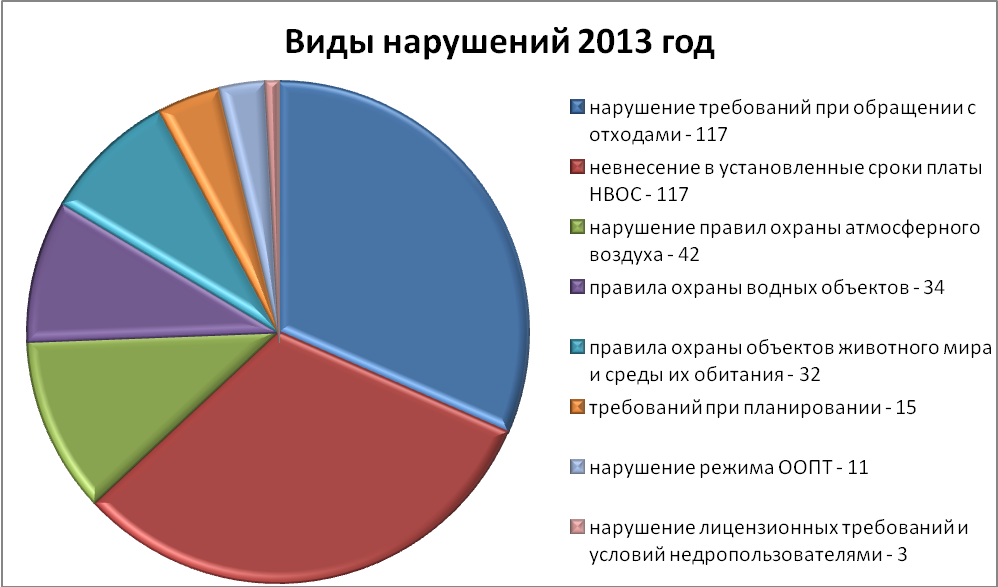 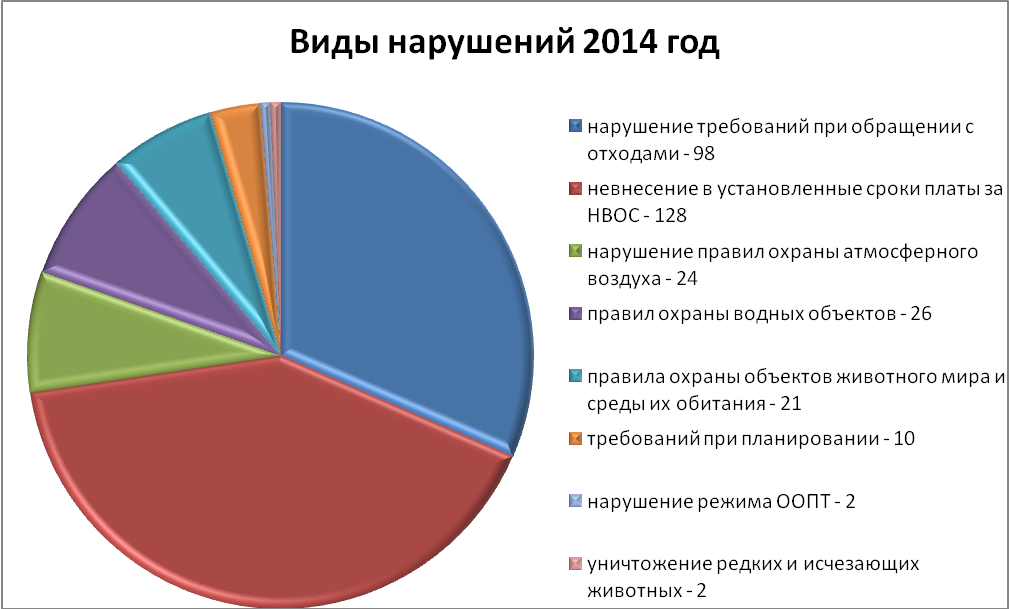 